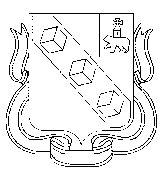 БЕРЕЗНИКОВСКАЯ ГОРОДСКАЯ ДУМА ПЕРМСКОГО КРАЯV СОЗЫВРЕШЕНИЕ № 708              					 Дата принятия 30 сентября 2014 г.                                                           О внесении изменений в Положение о концессионныхсоглашениях в отношении муниципального имущества муниципального образования «Город Березники», утвержденное решением Березниковской городской Думы от 26.04.2011 № 186 В целях приведения муниципального правового акта в соответствие с действующим законодательством, на основании статьи 36 Устава муниципального образования «Город Березники»,Березниковская городская Дума РЕШАЕТ:1.Внести в Положение о концессионных соглашениях в отношении муниципального имущества муниципального образования «Город Березники», утвержденное решением Березниковской городской Думы от 26 апреля 2011 г. № 186, следующие изменения:1.1.В разделе 1:1.1.1.В пункте 1.3:1.1.1.1.В подпункте 2) слова «управления по распоряжению муниципальной собственностью администрации г. Березники (далее - УРМС)» заменить словами «управления имущественных и земельных отношений администрации города (далее – УИЗО)»;1.1.1.2.Подпункт 4) изложить в следующей редакции:«Объектами концессионного соглашения могут являться:1) автомобильные дороги или участки автомобильных дорог, защитные дорожные сооружения, искусственные дорожные сооружения, производственные объекты, то есть объекты, используемые при капитальном ремонте, ремонте, содержании автомобильных дорог, элементы обустройства автомобильных дорог, объекты, предназначенные для взимания платы (в том числе пункты взимания платы), объекты дорожного сервиса;2) объекты трубопроводного транспорта;3) объекты по производству, передаче и распределению электрической и тепловой энергии;4) системы коммунальной инфраструктуры и иные объекты коммунального хозяйства, в том числе объекты тепло-, газо- и энергоснабжения, централизованные системы горячего водоснабжения, холодного водоснабжения и (или) водоотведения, отдельные объекты таких систем, переработки и утилизации (захоронения) бытовых отходов, объекты, предназначенные для освещения территорий городских и сельских поселений, объекты, предназначенные для благоустройства территорий, а также объекты социально-бытового назначения;5) объекты образования, культуры, спорта, объекты, используемые для организации отдыха граждан и туризма, иные объекты социально-культурного назначения;6) иные объекты, перечень которых установлен в статье 4 Федерального закона от 21 июля 2005 г. № 115-ФЗ «О концессионных соглашениях.»;1.1.1.3.В подпункте 5) слово «УРМС» заменить словом «УИЗО»;1.1.2.Пункт 1.4. после слов «других обязательств концессионера» дополнить словами «и (или) концедента»;1.1.3.Пункт 1.6. дополнить абзацем третьим следующего содержания:«В случае если объектом концессионного соглашения являются объекты теплоснабжения, централизованные системы горячего водоснабжения, холодного водоснабжения и (или) водоотведения, отдельные объекты таких систем, безотзывная банковская гарантия должна быть непередаваемой и соответствовать иным утвержденным Правительством Российской Федерации требованиям к таким гарантиям.».1.2.В разделе 2:1.2.1.Пункт 2.1. дополнить пунктом 2.1.1. следующего содержания:«2.1.1.Полномочия концедента по подготовке и заключению концессионных соглашений, заключению с концессионером договоров аренды (субаренды) земельных участков осуществляет УИЗО в соответствии с настоящим Положением, муниципальными правовыми актами и действующим законодательством Российской Федерации.Для осуществления полномочий по подготовке и заключению концессионных соглашений УИЗО вправе привлекать структурные подразделения администрации города, муниципальные учреждения и предприятия.»;1.2.2.В пункте 2.2. слово «УРМС» заменить словом «УИЗО»;1.2.3.В пункте 2.3. слово «УРМС» заменить словом «УИЗО»;1.2.4.В пункте 2.5. слово «УРМС» заменить словом «УИЗО».1.3.В разделе 3:1.3.1.Дополнить пунктом 3.2.1 следующего содержания:«3.2.1При проведении открытого конкурса информация и протоколы конкурсной комиссии, предусмотренные Федеральным законом от 21 июля 2005 г. № 115-ФЗ «О концессионных соглашениях», опубликовываются в определяемом концедентом официальном издании  и подлежат размещению на официальном сайте Российской Федерации в информационно-телекоммуникационной сети «Интернет» для размещения информации о проведении торгов - www.torgi.gov.ru, а также на официальном сайте концедента в информационно-телекоммуникационной сети «Интернет» (далее - размещение на официальном сайте в сети «Интернет»).»;1.3.2.В пункте 3.3. слова «Опубликование сообщения о проведении  конкурса в официальном печатном издании и на официальных сайтах в сети Интернет» заменить словами «Опубликование и размещение на официальном сайте в сети «Интернет» сообщения о проведении открытого конкурса»;1.3.3.Пункты 3.5., 3.6. раздела 3 изложить в следующей редакции:«3.5.Вскрытие конвертов с заявками на участие в конкурсе, проведение предварительного отбора участников конкурса, представление конкурсных предложений, вскрытие конвертов с конкурсными предложениями, рассмотрение и оценка конкурсных предложений, определение победителя конкурса осуществляются в порядке, предусмотренном Федеральным законом от 21 июля 2005 г. № 115-ФЗ «О концессионных соглашениях», и в соответствии с конкурсной документацией.3.6.Информационное обеспечение отношений, возникающих в связи с подготовкой, заключением и исполнением концессионных соглашений в отношении объектов концессионного соглашения, осуществляется в порядке и сроки, предусмотренные Федеральным законом от 21 июля 2005 г. № 115-ФЗ «О концессионных соглашениях.»;1.4.В пункте 4.1. раздела 4 слова «УРМС» заменить словами «УИЗО», дополнить пунктом 4.11  следующего содержания:«4.1.1Результаты осуществления контроля за соблюдением концессионером условий концессионного соглашения оформляются актом о результатах контроля. Акт о результатах контроля подлежит опубликованию в порядке и сроки, предусмотренные Федеральным законом от 21 июля 2005 г. № 115-ФЗ «О концессионных соглашениях.».2.Опубликовать настоящее решение в официальном печатном издании и разместить на официальном сайте Березниковской городской Думы в информационно - телекоммуникационной сети «Интернет».3.Настоящее решение вступает в силу со дня, следующего за днем его официального опубликования.Глава города 								        С.П.ДьяковПредседатель городской Думы                                   К.В.Белоглазов